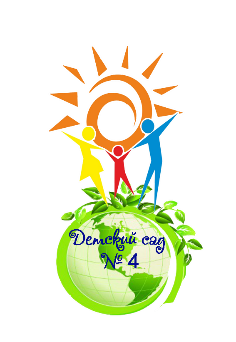 МУНИЦИПАЛЬНОЕ БЮДЖЕТНОЕ ДОШКОЛЬНОЕ ОБРАЗОВАТЕЛЬНОЕ УЧРЕЖДЕНИЕ «ДЕТСКИЙ САД № 4»660130, Россия, г. Красноярск, ул. Петра Словцова 16 А        e-mail: dou4@mailkrsk.ru, тел: 2472830Педагогический проектна тему:«Обогащение развивающей предметно – пространственной среды по направлению художественно - эстетическое развитие детей раннего возрастана период с 1 марта 2024 по 15 марта 2024Выполнил:воспитательДаниленко  К. Л.________________Проверил:старший воспитательШтарк И. Ю.________________Красноярск 2024Вид проекта: творческий.Продолжительность проекта: март 2024.Участники проекта: воспитатель Даниленко К. Л., родители.Обхватываемые образовательные области: «Познавательное развитие», «Социально – коммуникативное развитие», «Художественно – эстетическое развитие».Актуальность	Пребывание в детском саду должно доставлять радость ребёнку, а образовательные ситуации должны быть привлекательными. Детская деятельность не может быть полноценной на вербальном уровне, в противоположном случае у ребёнка исчезнет стремление узнавать что-то новое. Те же ощущения возникают у родителей, когда предметная среда однообразная унылая и непривлекательная. 	Среда должна обогащать развитие специфических видов деятельности, обеспечивать зону ближайшего развития ребенка, побуждать делать сознательный выбор, выдвигать и реализовывать собственные инициативы, принимать самостоятельные решения, развивать творческие способности, а также формировать личностные качества дошкольников и их жизненный опыт.	Таким образом, среда — это поле социальной и культурной деятельности, образ жизни, сфера передачи и закрепления социального опыта, развития творчества.	Одна из задач педагога - пополнение художественно – эстетической предметно - развивающей среды, которая позволила бы ребенку проявлять творческие способности, познавать способы образного воссоздания мира и языка искусств, реализовывать познавательно - эстетическое и культурно-коммуникативные потребности в свободном выборе. 	Цель проекта: Обогащение развивающей предметно – пространственной среды по направлению художественно - эстетическое развитие раннего возраста по мотивам весны. ЗадачиДля педагога:      повышение профессиональной компетентности педагогов в обогащении  предметно-развивающей среды.Для детей:    • развивать познавательные интересы детей;    • формировать готовность к самостоятельному познанию;Для родителей:     • вовлечение в совместную творческую, социально-значимую деятельность.Ожидаемые результаты    • Педагог повысит свою профессиональную компетентность в обогащении развивающей предметно – пространственной среды;    • У детей сформируется готовность к самостоятельному познанию, повысится уровень познавательного интереса, дети познакомятся с новыми способами деятельности.    • Родители примут активное участие в творческой деятельности.Этапы реализации проекта:План работы по реализации основного этапа проекта:Консультация для родителей«Особенности организации развивающей предметно-пространственной среды»	В современной дошкольной педагогической науки и практики являются задачи процесса воспитания и обучения, охраны и укрепления физ- и псих- ического здоровья детей, их всестороннего и полноценного развития.	Особенностью целостного педагогического процесса в дошкольном учреждении, является то, что в отличие от других образовательных учреждений важным компонентом является создание предметно-пространственной среды.	Основной идеей гибкой предметно-пространственной среды в детском саду может стать изменение оформления по временам года. На данный период оформление группы по весеннему может оказаться настоящим праздником для детей. Тем более, если в этом будут помогать родители.	Чем можно украсить группу? Украсить группу можно аппликациями, поделками, гирляндами,  шариками, украшениями на ниточках, рисунками как взрослыми, так и детскими, и т.д. по ВЕСЕННИМ МОТИВАМ. Оформление группы к весне не должно ограничиваться только украшениями игровой и приемной. Наглядным примером происходящих весенних изменений  станет посадка живых растений в специальные ящики. Дети будут наблюдать за ростом растений и учиться ухаживать.Как уже заметили, процесс посезонного оформления групп своими руками очень интересный, познавательный, всесторонне развивающий, способствует привлечь не только педагогов, но и детей, и их родителей.Рекомендации родителям по художественно-эстетическому развитию детей дошкольного возраста• Знакомьте детей с разными видами искусства путем созерцания картин в музеях, просмотра репродукций в компьютерном режиме, журналах, книгах, поездках;• Предоставляйте возможность самостоятельно изображать элементарные предметы, животных, деревья, транспорт, людей и т. п.;• Поддерживайте желание рисовать, лепить, конструировать, передавать свои впечатления в изображениях;• Поощряйте творчество ребенка, поддерживайте его инициативу;• Поддерживайте желание слушать музыку, эмоционально откликаться на нее, передавать свои впечатления;• Привлекайте к театрально-игровой деятельности;• Создайте театр дома: разыгрывайте элементарные жизненные ситуации с игрушками, инсценируйте знакомые литературные произведения, сказки, рассказы, стихи;• Обращайте внимание ребенка на осмысление содержания художественных произведений, особенности характеров и поведения разных персонажей;• Учите овладевать средствами эмоциональной выразительности, выражать чувства мимикой, жестами, интонацией, словами; упражняйте ребенка в этом направлении;• Поощряйте творчество ребенка, поддерживайте его инициативу, одобряйте удачное исполнение роли;•Посещайте вместе с детьми театры (кукольный, драматический, юного зрителя и др.).	Мы живём в эпоху кризисов и социальных перемен. Нашей стране нужны творческие люди. Правильный подход к решению заданий наиболее важен в дошкольном возрасте, так как в этот период развития ребёнок воспринимает всё особенно эмоционально, а яркие, насыщенные занятия, основанные на развитии творческого мышления и воображения, помогут ему не потерять способность к творчеству, а наоборот, раскрыться творческой личности ярче.РефлексияВ результате работы, педагог совместно с родителями обогатили предметно – пространственную среду по направлению художественно - эстетического развития раннего возраста по мотивам весны в 1 группе Репка.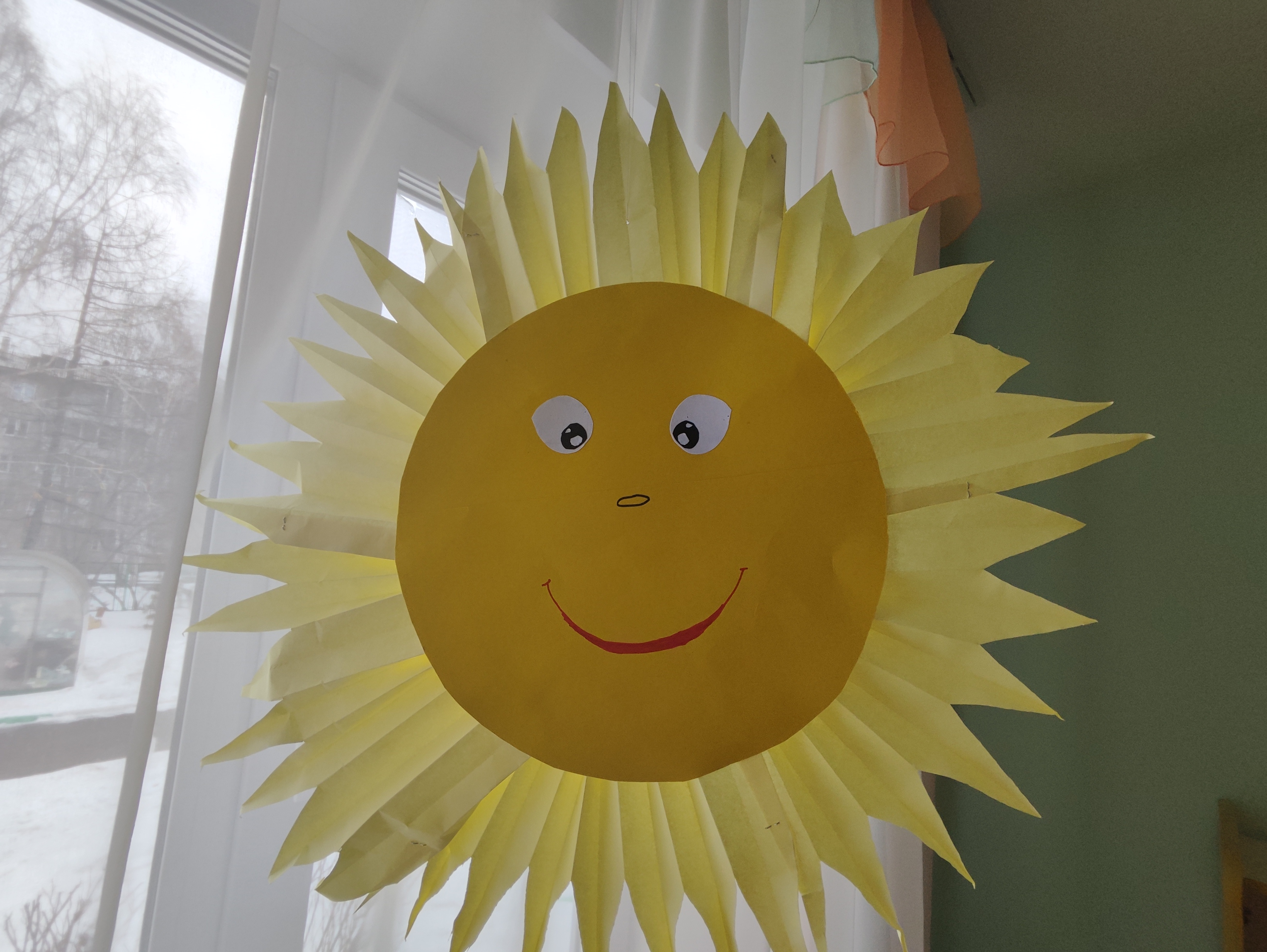 Рисунок 1 – Солнце из бумаги 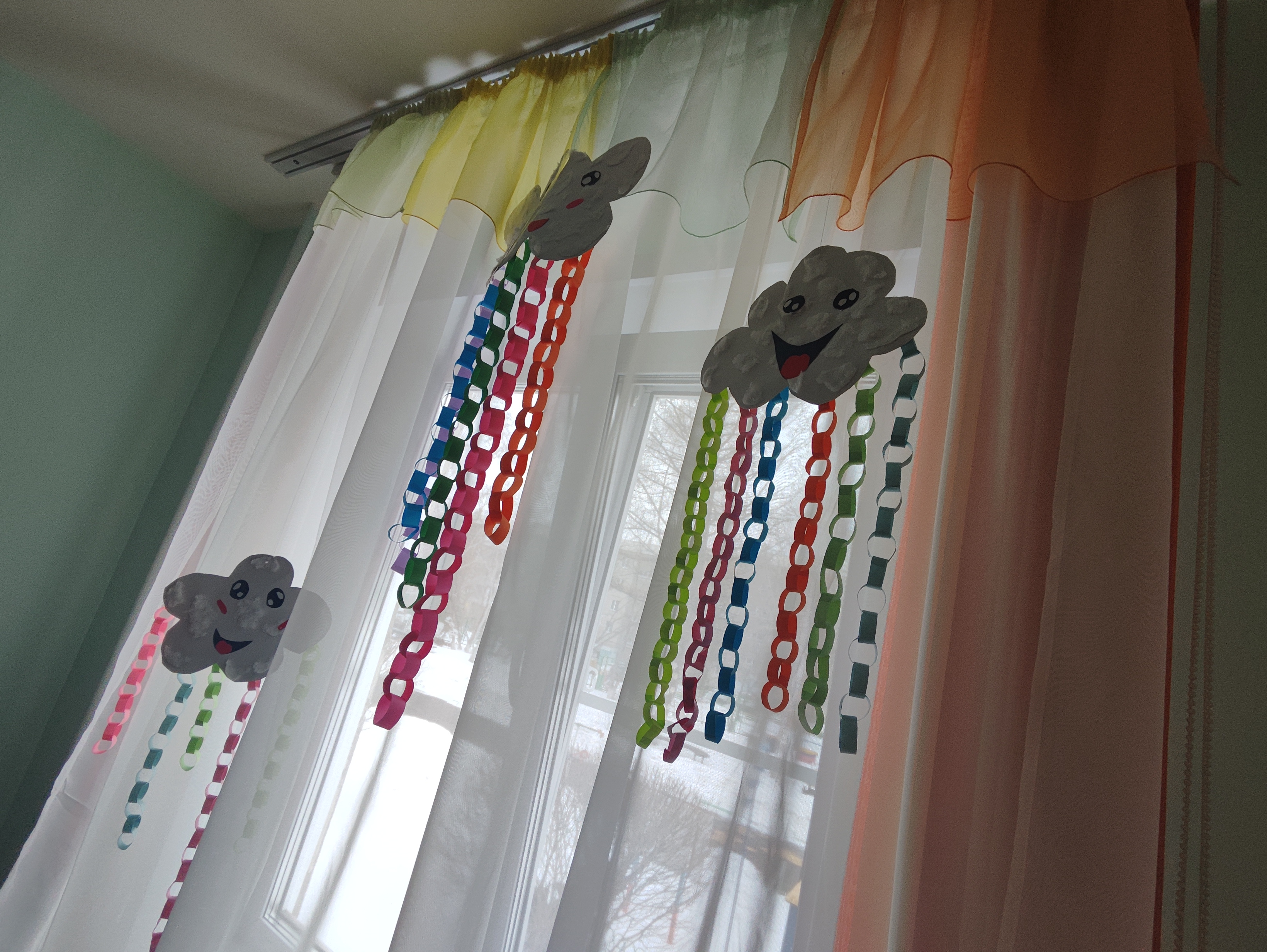 Рисунок 2 – Облака из бумаги 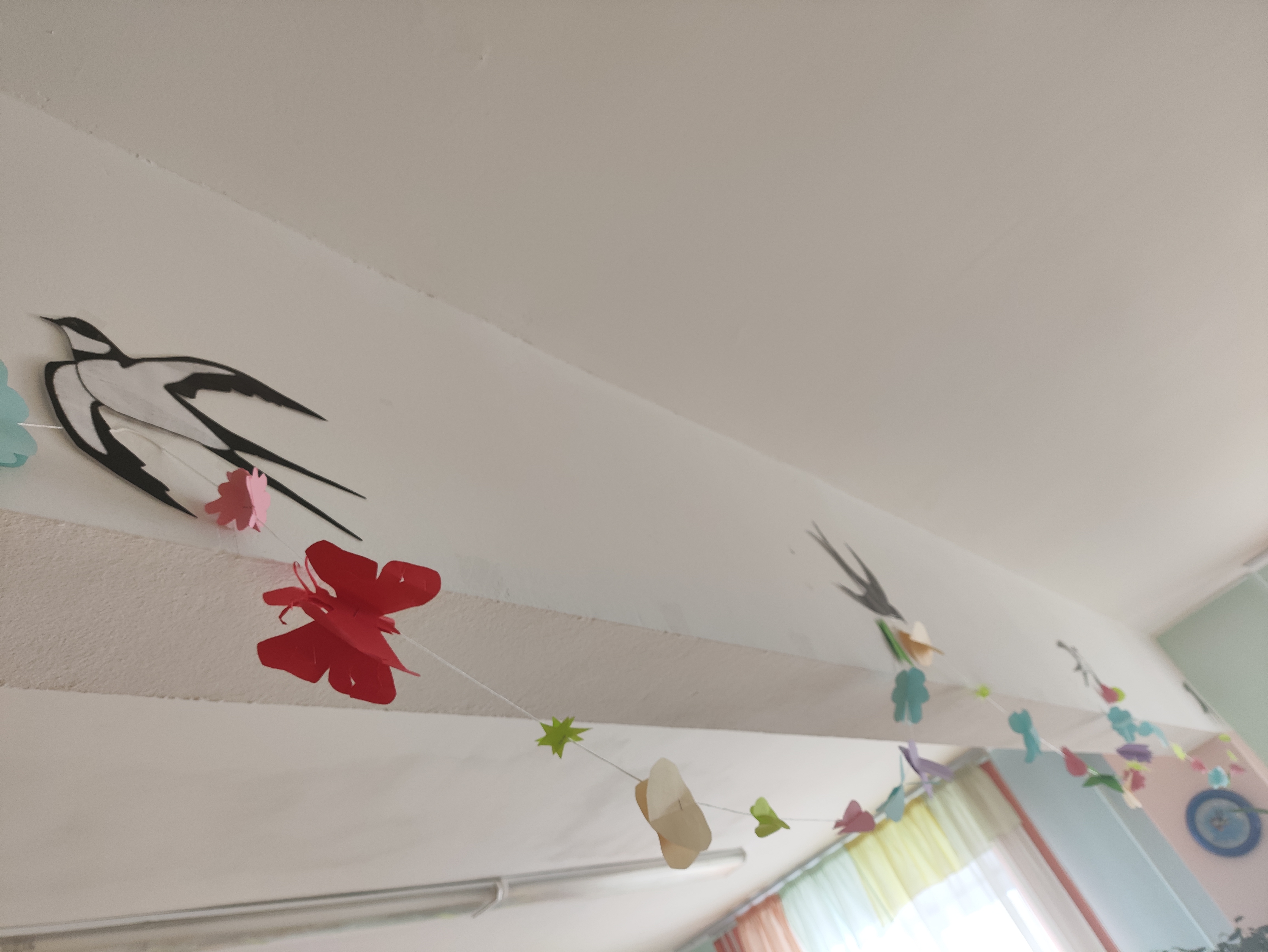 Рисунок 3 – Гирлянда весенняя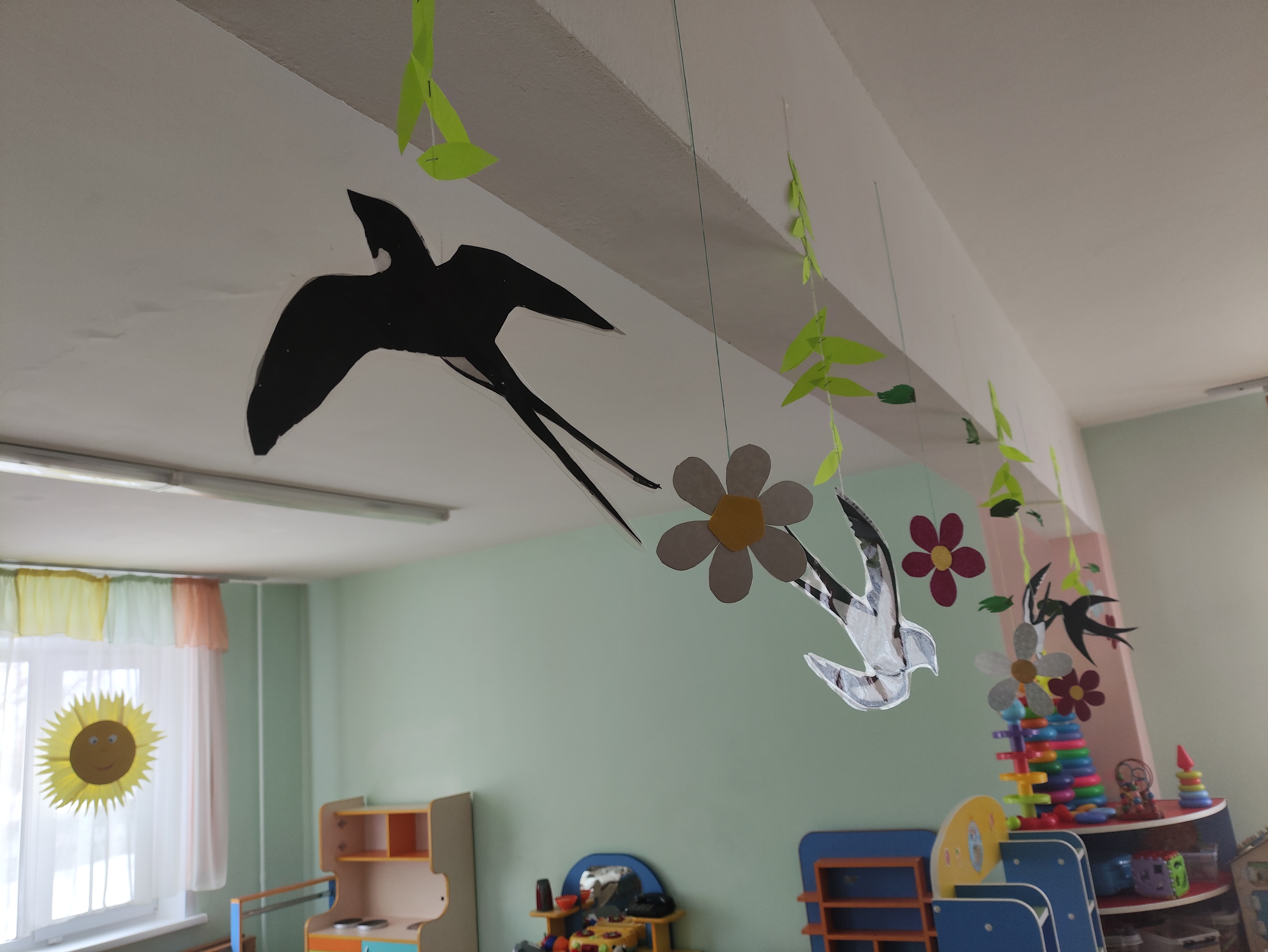 Рисунок 4 – Украшения на ниточках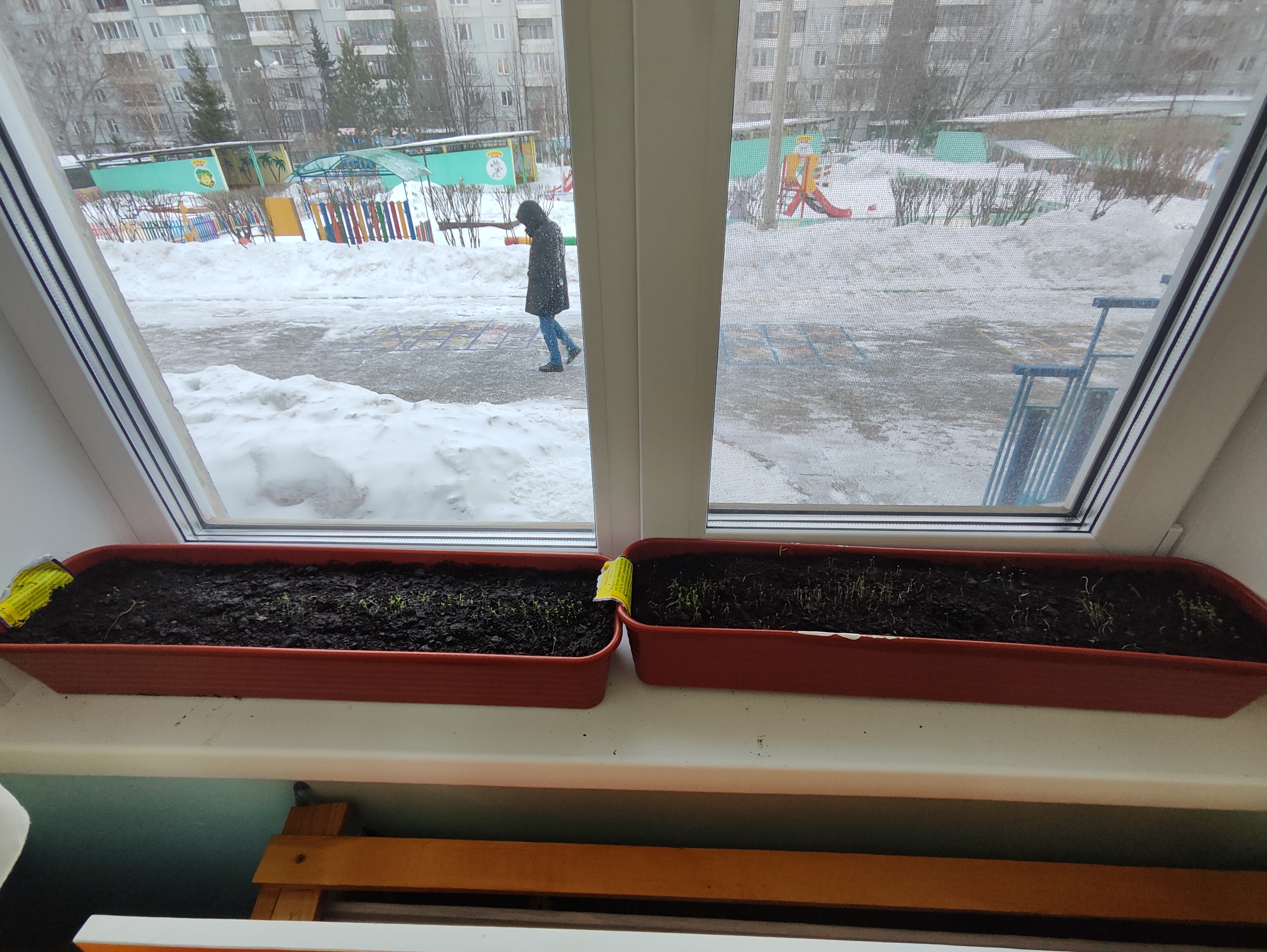 Рисунок 5 – Живые растенияНазвание этапаЗадачи этапаОсновные мероприятияПодготовительный этап1. Сформулировать основные задачи проекта, составить план, изучить методическую литературу.Анализ развивающей предметно – пространственной среды, с целью выявления недостатковПодбор наглядного пособияОсновной этап1.Пополнить  развивающую предметно – пространственную  среду в группе в соответствии с возраста воспитанников.2. Оформление группового помещения в соответствии с возрастом воспитанников.Обогащение развивающую  предметно – пространственную  среду в группеКонсультация для родителей «Художественно – эстетическое развитие детей дошкольного возраста в домашних условиях».Заключительный этап1.Анализ проектной деятельности, подведение итогов2.Планирование дальнейшей работыРаспространение опыта работы в ДОУ.ФормаНазваниеОтветственныеСроки